  HEY ‘SOUTHERN’ FANS!             ‘FLATHEAD SOUTHERNERS’   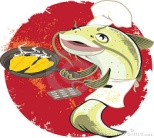                                         23rd Annual   CATFISH FRY & Gatherin’                                                SUNDAY JUNE 30, 2019            @ VISTA LINDA-PAVILION, 240 BOON RD, SOMERS, MT                  4:30 pm: ‘SOCIAL HOUR’ (Cash Bar)               New Orleans Hurricanes--Southern Mint Juleps--Georgia Peach Sangria             5:30 pm:‘ALL-U-CAN-EAT’ BUFFET                                            (Original ‘Southern’ Recipes)                        Fried Catfish Fillets, Hushpuppies, Cajun-Baked Chicken, Fried Gizzards, Fried Okra,                                      Jambalaya, Turnip Greens & Cornbread, Cajun Gumbo, Cole Slaw,                               Stewed Okra w/Tomatoes, Fried Dill Pickles, Fruit Cobbler, Sweet Tea/Lemonade                     **Adults - $22   Under 13 - $1/year **    *Call Vista Linda@(406)857-3158 for Reservations by FRIDAY JUNE 28*                (Covered seating limited to 200 max. + 100 outside   PLEASE call EARLY!)                      6:15 pm:  Raffle & Silent Auction!            Benefits A RAY of HOPE (since 1999) & AROH ‘Peggy’s House’            Women & Children’s Shelter + Great Prizes, ‘Southern’ Jokes & FUN!*   For Raffle & Silent Auction donations, please call Bill (406) 250-4117 Thank You!          (Show your ‘REBEL PRIDE’--wear your ‘SOUTHERN’ shirts & caps!)                 ALL WELCOME!  “Y’ALL COME, YA HEAR”?                 Join our email list: FlatheadSoutherner@hotmail.com or ‘Like’ us on Facebook